Western Cape Provincial ParliamentJOINT OVERSIGHT VISIT BY THE STANDING COMMITTEE ON EDUCATION AND THE STANDING ON COMMUNITY DEVELOPMENT 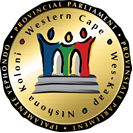 Chairperson: B Kivedo					Committee Co-ordinator: Wasiema Hassen-Moosa		 					Tel: 021 487-1630	Fax: 021 487-1685							Email: wasiema.hassenmoosa@wcpp.gov.zaSenior Committee Co-ordinator: Ben Daza 		 					Tel: 021 487-1676	Fax: 021 487-1685							Email: bdaza@wcpp.gov.za (Ref no: 11/4/10)Distributed on 24 August 2015NOTICE OF OVERSIGHT VISIT Please note that an oversight visit of the above Standing Committee will take place as follows:Date:		Tuesday, 01 September 2015Time:		10:30 – 14:30Venue:		Nuwe Hoop Centre for the Hearing Impaired, Leipoldt Avenue, Worcester AGENDA10:30     	Depart from the Provincial Legislature’s Building 11:30 – 12:30	An introductory presentation on the activities at the Nuwe Hoop Centre (20 minutes)Questions and answer session12:30 – 13:30		A walk-about at the Nuwe Hoop Centre, Primary and High School section 13:30 – 14:30		Return back to the Provincial ParliamentAbove agenda items may be rearranged by the Committee at short noticeShould you be unable to attend kindly forward apologies to the Committee Co-ordinator as well as arrange for an alternate and indicate the name of the alternate at your earliest convenience.